Во исполнение решения Совета МР «Печора» от 20 ноября 2007 года № 4-5/62  «О гарантиях и компенсациях для лиц, проживающих в районах Крайнего Севера, являющихся работниками организаций, финансируемых из бюджета муниципального образования муниципального района «Печора»администрация ПОСТАНОВЛЯЕТ: 1. Утвердить:1.1. Порядок компенсации расходов на оплату стоимости проезда к месту использования отпуска и обратно и стоимости провоза багажа лицам, проживающим в районах Крайнего Севера, являющимся работниками организаций, финансируемых из бюджета муниципального образования муниципального района «Печора» (Приложение 1);1.2. Порядок компенсации расходов, связанных с переездом, лицам, заключившим трудовые договоры о работе в организациях, расположенных в районах Крайнего Севера и финансируемых из бюджета муниципального образования муниципального района «Печора», и прибывшим в соответствии с этими договорами к месту работы из других регионов Российской Федерации, и работникам организаций, финансируемых из бюджета муниципального образования муниципального района «Печора», в случае переезда к новому месту жительства в связи с расторжением трудового договора (Приложение 2).2. Признать утратившими силу постановления  администрации МР «Печора»: - от 18 апреля  2011 года N 698 «О мерах по реализации решения Совета муниципального района «Печора» «О гарантиях и компенсациях для лиц, проживающих в районах Крайнего Севера, являющихся работниками организаций, финансируемых из бюджета муниципального образования муниципального района «Печора»;- от 25 августа 2011 года № 1565 « О внесении дополнений в постановление администрации от 18.04.11 № 698»;- от 14 ноября 2011 года № 2060 « О внесении изменений в постановление администрации от 18.04.11 № 698».           3. Настоящее постановление вступает в силу со дня его официального опубликования и подлежит размещению на официальном сайте муниципального района «Печора».И.о. главы администрации                                                                         А.В. ТкаченкоПриложение 1                                                                                  к  постановлению  администрации                                                                                    муниципального района «Печора»                                                                от 31 августа  2015 г. N 971 ПОРЯДОКкомпенсации расходов на оплату стоимости проезда к месту использования отпуска и обратно и стоимости провоза багажа лицам, проживающим в районах Крайнего Севера, являющимся работниками организаций, финансируемых из бюджета муниципального образования муниципального района «Печора»1. Настоящий Порядок регулирует вопросы предоставления компенсации расходов на оплату стоимости проезда в пределах территории Российской Федерации к месту использования отпуска и обратно любым видом транспорта, в том числе личным (за исключением такси), а также на оплату стоимости провоза багажа весом до 30 килограммов лицам, проживающим в районах Крайнего Севера, являющимся работниками организаций, финансируемых из бюджета муниципального образования муниципального района «Печора» (далее - работники), и неработающим членам их семей (мужу, жене, а также несовершеннолетним детям, в том числе находящимся под опекой (попечительством), включая в приемной семье, работника) (далее - неработающие члены их семей).2. Компенсация расходов на оплату стоимости проезда в пределах территории Российской Федерации к месту использования отпуска и обратно любым видом транспорта, в том числе личным (за исключением такси), а также на оплату стоимости провоза багажа весом до 30 килограммов (далее - компенсация) назначается и выплачивается работнику по основному месту работы.Работодателем оплачивается стоимость провоза багажа весом не более 30 килограммов на работника без учета  количества багажа, разрешенного для бесплатного провоза по билету на тот вид транспорта, которым следует работник.3. Выплаты, предусмотренные настоящим Порядком, являются целевыми и не суммируются в случае, если работник и неработающие члены его семьи своевременно не воспользовались правом на компенсацию указанных расходов.4. Назначение и выплата компенсации работнику осуществляются работодателем (организацией, финансируемой из бюджета муниципального образования муниципального района «Печора») (далее - работодатель) в случае, если работник находился:в ежегодном оплачиваемом отпуске, в том числе ежегодном оплачиваемом отпуске с последующим увольнением;в отпуске по беременности и родам;в отпуске по уходу за ребенком до достижения им возраста 3 лет;в отпуске без сохранения заработной платы.5. Право на компенсацию указанных расходов возникает у работника одновременно с правом на получение ежегодного оплачиваемого отпуска за первый год работы в данной организации.Работник вправе использовать свое право на получение компенсации один раз в течение двухлетнего периода. Двухлетний период, в течение которого работник вправе реализовать свое право на оплачиваемый за счет средств работодателя (организации) проезд в пределах территории Российской Федерации к месту использования отпуска и обратно, исчисляется в календарных годах, начиная с года, в котором у работника возникло право на получение ежегодного оплачиваемого отпуска за первый год работы в данной организации.6. При переходе из одной организации, финансируемой из бюджета муниципального образования муниципального района «Печора», в другую работник имеет право на получение компенсации по новому месту работы с учетом периода его непрерывной работы по предыдущему месту работы, если он не воспользовался этим правом по предыдущему месту работы. Основанием для назначения и выплаты компенсации по новому месту работы является соответствующая справка с предыдущего места работы.7. Компенсация назначается и выплачивается исходя из фактической стоимости проезда, но не выше стоимости проезда -воздушным транспортом - в салонах «эконом-класса»,  -железнодорожным транспортом - в вагонах типа: К (купейный) скорого фирменного поезда, 2С (экономического класса) высокоскоростных поездов, за исключением 2-местного купе категории «СВ» и вагонов повышенной комфортности, -водным транспортом - в каюте V группы морского судна регулярных транспортных линий и линий с комплексным обслуживанием пассажиров, в каюте II категории речного судна всех линий сообщения, в каюте I категории судна паромной переправы, -автомобильным транспортом (за исключением личного) - в автобусах с мягкими откидными сиденьями.В случае если представленные работником организации документы подтверждают произведенные расходы на проезд по более высокой категории проезда, чем установлено настоящим пунктом, компенсация расходов производится на основании справки о стоимости проезда в соответствии с установленной категорией проезда, выданной работнику (членам его семьи) соответствующей транспортной организацией, осуществляющей перевозку или ее уполномоченным агентом (далее - транспортная организация), на дату приобретения билета, но не более фактических расходов, подтвержденных представленными работником документами.8. При проезде к месту использования отпуска и обратно несколькими видами транспорта работнику компенсируется общая сумма расходов на оплату проезда в пределах норм, установленных пунктом 7 настоящего Порядка.В стоимость проезда к месту использования отпуска и обратно работника и неработающих членов его семьи и стоимость провоза багажа включаются и подлежат оплате стоимость проезда автомобильным транспортом общего пользования (кроме такси) к (от) железнодорожной станции (вокзала), пристани, аэропорту, автовокзалу при наличии документов, подтверждающих данные расходы, расходы за пользование постельными принадлежностями, обязательные страховые сборы, услуги по предварительной продаже (бронированию) билетов, сборы за оформление билетов, за исключением дополнительных услуг (доставка билетов на дом, сбор за сданный билет, стоимость справок транспортных организаций о стоимости проезда, сборы за пребывание в залах ожидания повышенной комфортности, стоимость питания и другие).9. Выплата компенсации производится не позднее чем за 10 календарных дней до начала отпуска работника исходя из примерной стоимости проезда на основании письменного заявления работника и решения работодателя. Окончательный расчет производится по возвращении работника из отпуска на основании представленных им в течение трех рабочих дней со дня выхода на работу билетов, других подтверждающих документов.При использовании работником электронного билета компенсация выплачивается в случае проезда:воздушным транспортом - при предоставлении посадочного талона и маршрута/квитанции;железнодорожным транспортом - при предоставлении электронного проездного документа и контрольного купона (выписки из автоматизированной системы управления пассажирскими перевозками на железнодорожном транспорте).В случае если работник не обратился за компенсацией до начала отпуска, он вправе представить письменное заявление о предоставлении компенсации в течение календарного года, в котором он использовал отпуск.10. При отсутствии, в том числе утере, проездных документов компенсация назначается и выплачивается по наименьшей стоимости проезда к месту использования отпуска и обратно кратчайшим путем (на основании справки транспортной организации о наименьшей стоимости проезда) только при наличии документов, подтверждающих пребывание работника в месте использования отпуска (документы, подтверждающие пребывание в месте использования отпуска, выданные органами местного самоуправления или органами внутренних дел, организациями, ответственными за регистрационный учет граждан, или организациями, оказывающими услуги по удостоверению нахождения работника по месту пребывания, счета гостиниц, отрывной талон к санаторно-курортной, туристической путевке, копия паспорта с отметкой о пересечении государственной границы Российской Федерации и иностранного государства). Наименьшая стоимость проезда определяется как стоимость проезда в плацкартном вагоне скорого поезда, а при отсутствии на данном направлении сообщения скорых поездов - стоимость проезда в плацкартном вагоне пассажирского поезда.В случае если работник в течение календарного года, в котором он использовал отпуск, представит восстановленные утерянные проездные билеты, компенсация возмещается по фактической стоимости проездных документов, но не выше норм, установленных пунктом 7 настоящего Порядка.11. Расходы на оплату проезда к месту использования отпуска и обратно при использовании личного автомобильного транспорта компенсируются в соответствии с пунктом 10 настоящего Порядка.При отсутствии документов, подтверждающих пребывание работника в месте использования отпуска, компенсация расходов на оплату проезда личным автомобильным транспортом не производится.12. Если работник использует отпуск в нескольких местах отдыха, то ему компенсируются расходы на оплату проезда только до одного избранного им места отдыха, а также расходы на оплату обратного проезда от того же места кратчайшим путем. Остановка работника в пункте по маршруту прямого следования к месту использования отпуска и обратно не является вторым местом отдыха работника независимо от продолжительности остановки работника в данном пункте. Под маршрутом прямого следования к месту использования отпуска и обратно для целей настоящего Порядка понимается прямое беспересадочное сообщение либо кратчайший маршрут с наименьшим количеством пересадок от места отправления до конечного пункта на выбранных работником видах транспорта. При этом пересадка в г. Москве, г. Санкт-Петербурге и г. Сыктывкаре при проезде к месту использования отпуска и обратно во всех случаях не является отклонением от маршрута прямого следования.При выезде в отпуск за пределы Российской Федерации расходы на оплату стоимости проезда к месту использования отпуска и обратно возмещаются исходя из стоимости проезда при следовании к месту использования отпуска до границы Российской Федерации и обратно от границы Российской Федерации при представлении работником:либо проездных билетов и справки соответствующей транспортной организации о коэффициенте проезда до границы Российской Федерации и справки организации, осуществляющей свою деятельность на рынке туристических услуг, о стоимости проезда и провоза багажа по маршруту следования к месту использования отпуска;либо проездных билетов и справки соответствующей транспортной организации о стоимости проезда до ближайших к месту пересечения границы Российской Федерации железнодорожной станции, аэропорта, морского (речного) порта, автостанции;либо проездных билетов и справки соответствующей транспортной организации о коэффициенте и стоимости проезда до границы Российской Федерации.По письменному заявлению работника коэффициент проезда до границы Российской Федерации определяется на основании информации о значениях ортодромических расстояний от международных аэропортов Российской Федерации до зарубежных аэропортов, размещенной на сайте Главного центра Единой системы организации воздушного движения - структурного подразделения Федерального государственного унитарного предприятия «Государственная корпорация по организации воздушного движения в Российской Федерации». В этом случае справка транспортной организации или иной уполномоченной организации о коэффициенте проезда до границы Российской Федерации не предоставляется.13. Работодатель выплачивает работнику компенсацию стоимости проезда к месту использования отпуска работника и обратно и провоза багажа неработающих членов его семьи при условии их выезда к месту использования отпуска работника в один населенный пункт и возвращения (как вместе с работником, так и отдельно от него) при представлении следующих документов:         трудовая книжка или заверенная в установленном порядке копия- для неработающего мужа (жены) и справка с Межрайонной ИФНС России №2 по РК о том, что муж (жена) не является индивидуальным предпринимателем; свидетельство о заключении брака или заверенная в установленном порядке копия;свидетельство о рождении - для несовершеннолетних детей;акт органа опеки и попечительства о назначении опекуна или попечителя - для несовершеннолетних, находящихся под опекой и попечительством работников.Компенсация назначается и выплачивается независимо от количества несовершеннолетних детей.В случае достижения детьми работника совершеннолетия в период пребывания в отпуске стоимость проезда к месту использования отпуска и обратно и стоимость провоза багажа подлежат оплате.В случае, когда муж и жена являются работниками одной организации и оба имеют право на компенсацию, оплата стоимости проезда к месту использования отпуска и обратно несовершеннолетним детям производится каждому из работников, если периоды отпусков указанных работников не совпадают.______________________________________________________________   Приложение 2                                                                                 к постановлению  администрации                                                                                     муниципального района «Печора»                                                                 от 31 августа 2015 г. N 971  ПОРЯДОКкомпенсации расходов, связанных с переездом, лицам, заключившим трудовые договоры о работе в организациях, расположенных в районах Крайнего Севера и финансируемых из бюджета муниципального образования муниципального района «Печора», и прибывшим в соответствии с этими договорами к месту работы из других регионов Российской Федерации, и работникам организаций, финансируемых из бюджета муниципального образования муниципального района «Печора», в случае переезда к новому месту жительства в связи с расторжением трудового договора1. Настоящий Порядок регулирует вопросы предоставления компенсации расходов, связанных с переездом (далее - компенсация транспортных расходов):а) лицам, заключившим трудовые договоры о работе в организациях, расположенных в районах Крайнего Севера и финансируемых из бюджета муниципального образования муниципального района «Печора», и прибывшим в соответствии с этими договорами к месту работы из других регионов Российской Федерации;б) работникам организаций, финансируемых из бюджета муниципального образования муниципального района «Печора», в случае переезда к новому месту жительства в другую местность в связи с расторжением трудового договора по любым основаниям (в том числе в случае смерти работника), за исключением увольнения за виновные действия, а также членам их семей.2. Лица, указанные в пункте 1 настоящего Порядка, имеют право на компенсацию транспортных расходов в течение одного года со дня заключения (расторжения) работником трудового договора.3. Лицам, указанным в пункте 1 настоящего Порядка (далее - работники), назначается и выплачивается компенсация транспортных расходов в пределах территории Российской Федерации, включающих следующие виды расходов:а) оплата стоимости проезда любым видом транспорта, в том числе личным, (за исключением такси) работника и членов его семьи, которые переезжают к месту жительства работника, в размере фактических расходов, подтвержденных проездными документами, но не выше следующих норм по проезду:воздушным транспортом - в салонах «эконом-класса», железнодорожным транспортом - в вагонах типа: К (купейный) скорого фирменного поезда, 2С (экономического класса) высокоскоростных поездов, за исключением 2-местного купе категории «СВ» и вагонов повышенной комфортности;водным транспортом - в каюте V группы морского судна регулярных транспортных линий и линий с комплексным обслуживанием пассажиров, в каюте II категории речного судна всех линий сообщения, в каюте I категории судна паромной переправы;автомобильным транспортом - в автобусах с мягкими откидными сиденьями;б) оплата стоимости провоза багажа в универсальных контейнерах или оплата стоимости провоза имущества в отдельном вагоне, багажом или мелкой отправкой - по фактическим расходам, но не свыше тарифов, предусмотренных для перевозки железнодорожным транспортом, и не свыше пяти тонн багажа на семью;в) оплата стоимости транспортных расходов по провозу багажа от прежнего места жительства до станции (пристани, порта) отправления и от станции (пристани, порта) назначения к новому месту жительства, а также оплата стоимости работ по погрузке и разгрузке контейнеров - по фактическим расходам при наличии подтверждающих документов.Компенсация транспортных расходов назначается и выплачивается работнику по основному месту работы.Под членами семьи понимаются супруг (супруга), несовершеннолетние дети, дети старше 18 лет, ставшие инвалидами до достижения ими возраста 18 лет, дети в возрасте до 23 лет, обучающиеся в образовательных учреждениях по очной форме обучения.В случае если представленные работником организации документы подтверждают произведенные расходы на проезд по более высокой категории проезда, чем установлено настоящим пунктом, компенсация расходов производится на основании справки о стоимости проезда в соответствии с установленной категорией проезда, выданной работнику (членам его семьи) соответствующей транспортной организацией, осуществляющей перевозку, или ее уполномоченным агентом (далее - транспортная организация), на дату приобретения билета.Расходы на оплату проезда к новому месту жительства при использовании личного автомобильного транспорта компенсируются по наименьшей стоимости проезда к новому месту жительства кратчайшим путем (на основании справки транспортной организации о наименьшей стоимости проезда на дату регистрации по новому месту жительства) только при наличии документов, подтверждающих регистрацию по новому месту жительства работника, а также членов его семьи. Наименьшая стоимость проезда определяется как стоимость проезда в плацкартном вагоне скорого поезда, а при отсутствии на данном направлении сообщения скорых поездов - стоимость проезда в плацкартном вагоне пассажирского поезда. В случае наличия в данном направлении только воздушного сообщения наименьшая стоимость проезда определяется по тарифу на перевозку воздушным транспортом в салоне экономического класса; при наличии только морского или речного сообщения - по тарифу каюты X группы морского судна регулярных транспортных линий и линий с комплексным обслуживанием пассажиров, каюты III категории речного судна всех линий сообщения; при наличии только автомобильного сообщения - по тарифу автобуса общего типа.4. Не возмещаются расходы, связанные:с хранением контейнера (багажа) на станции (пристани, в порту) назначения;с провозом личного автомобильного транспорта, сельскохозяйственной техники, строительных материалов;с добровольным страхованием личного имущества;с консультированием и оформлением документов, подтверждающих расходы, связанные с проездом и провозом багажа (личного имущества).5. Для назначения и выплаты компенсации транспортных расходов работник представляет в организацию, финансируемую из бюджета муниципального образования муниципального района «Печора» (далее - организация), с которой заключен (расторгнут) трудовой договор, следующие документы:1) письменное заявление о компенсации транспортных расходов с указанием способа ее выплаты (на счет в финансово-кредитном учреждении, транспортной организации, через кассу организации);2) документы, подтверждающие расходы, связанные с проездом и провозом багажа (личного имущества):а) проездные билеты, подтверждающие проезд и его стоимость. При использовании работником электронного билета компенсация выплачивается в случае проезда:воздушным транспортом - при предоставлении посадочного талона и маршрута/квитанции;железнодорожным транспортом - при предоставлении электронного проездного документа и электронного контрольного купона;б) транспортные накладные на провоз багажа в универсальных контейнерах или транспортные накладные на провоз багажа в отдельном вагоне, багажом или мелкой отправкой, подтверждающие вес багажа и стоимость по его провозу, а также документы, подтверждающие произведенную оплату стоимости провоза багажа;в) документы, подтверждающие оплату сборов за услуги железнодорожного транспорта, за исключением расходов, указанных в пункте 4 настоящего Порядка;3) счета-фактуры транспортных организаций на оплату транспортных расходов, а также документы, подтверждающие произведенную оплату транспортных расходов (представляются в случае частичной компенсации расходов по личному заявлению граждан на счет транспортной организации);4) паспорта, свидетельства о рождении членов семьи работника, на которых назначается компенсация транспортных расходов (или их заверенные в установленном порядке копии);5) справка федерального государственного учреждения медико-социальной экспертизы, подтверждающая инвалидность и дату ее установления, или ее заверенная в установленном порядке копия (для детей старше 18 лет, ставших инвалидами до достижения ими возраста 18 лет);6) справка с места учебы (для детей, обучающихся в образовательных учреждениях по очной форме обучения);7) свидетельство о заключении брака или его заверенная в установленном порядке копия (для супруга (супруги) работника);8) документы, подтверждающие регистрацию по новому месту жительства работника и членов его семьи.Для назначения компенсации транспортных расходов представляются подлинники документов, указанных в подпунктах 1 - 3, 6 настоящего пункта.В случае если работник представит восстановленные утерянные проездные документы в сроки, предусмотренные пунктом 2 настоящего Порядка, расходы оплачиваются по фактической стоимости проездных документов, но не выше норм, установленных подпунктом «а» пункта 3 настоящего Порядка.6. По личному заявлению работника ему производится частичная компенсация транспортных расходов - расходов по провозу багажа при представлении документов, указанных в подпункте 1, подпунктах «б» и «в» подпункта 2, подпункте 4 пункта 5 настоящего Порядка.По личному заявлению работника ему производится частичная компенсация транспортных расходов - расходов по провозу багажа (личного имущества) путем перечисления организацией указанной компенсации на счет транспортной организации при представлении документов, указанных в подпунктах 1, 3 и 4 пункта 5 настоящего Порядка.Работник, воспользовавшийся правом частичной компенсации транспортных расходов - расходов по провозу багажа, обращающийся за компенсацией транспортных расходов в части возмещения расходов по проезду к месту жительства, представляет документы, указанные в подпункте 1 и подпунктах «а» и «в» подпункта 2 пункта 5 настоящего Порядка.7. Компенсация транспортных расходов назначается и выплачивается в течение 30 календарных дней с момента поступления письменного заявления работника о компенсации транспортных расходов и документов, подтверждающих данные расходы.АДМИНИСТРАЦИЯ МУНИЦИПАЛЬНОГО РАЙОНА «ПЕЧОРА»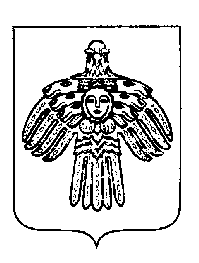 «ПЕЧОРА»  МУНИЦИПАЛЬНÖЙ  РАЙОНСААДМИНИСТРАЦИЯ ПОСТАНОВЛЕНИЕ ШУÖМПОСТАНОВЛЕНИЕ ШУÖМПОСТАНОВЛЕНИЕ ШУÖМ« 31 »     августа   2015 г.г. Печора,  Республика Коми                                 № 971  О мерах по реализации решения Совета муниципального района «Печора» «О гарантиях и компенсациях для лиц, проживающих в районах Крайнего Севера, являющихся работниками организаций, финансируемых из бюджета муниципального образования муниципального района «Печора»